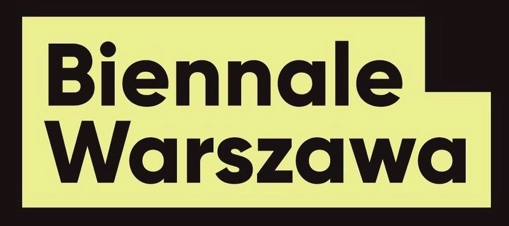 Informacja prasowa, 04.09.2020„Zakopane słońce” w Biennale Warszawa Ropa naftowa, konsumpcja energii oraz zmiany klimatyczne – Biennale Warszawa w swoim nowym, multimedialnym projekcie zadaje pytanie, jaki mają wpływ na ekonomię, politykę i kulturę.Jest wszędzie: w ubraniach, jedzeniu, lekach, kosmetykach, samochodach, samolotach i statkach. W XIX wieku stała się kołem zamachowym industrializacji. Ropa naftowa zmieniła nie tylko gospodarkę energetyczną, ale także współczesną geopolitykę. To kapitał, który decyduje o przyszłości życia na Ziemi dotkniętej kryzysem klimatycznym. Czy zmiana sposobu, w jaki eksploatujemy surowce, pozwoli uratować planetę od katastrofy? Projekt „Zakopane słońce” opowiada o tym, w jaki sposób produkcja i konsumpcja energii wpływają na nasze codziennie praktyki oraz dogłębnie kształtują ekonomię, politykę i kulturę. To multimedialna opowieść przygotowana dla Biennale Warszawa, która od 4 września 2020 dostępna jest bezpłatnie pod adresem www.zakopaneslonce.com (wersja angielska: www.buriedsun.com) w postaci dokumentu sieciowego, łączącego możliwości wystawy, dokumentu filmowego i strony internetowej. Kiedy promienie padają na policzek, słońce wydaje się niewinne i delikatne. Jednak jego moc ujawnia się w procesach przekształcania materii organicznej. Setki milionów lat temu słońce zostało „zakopane” pod ziemią pod postacią szczątków roślin (szczątków organicznych), by następnie zamienić się w ropę, gaz i węgiel. Dzięki nim w XIX wieku ewolucja cywilizacji nabrała tempa. Surowce energetyczne pozwoliły rozwinąć się nowoczesnym państwom, a polityka energetyczna w dużej mierze decydowała o kształcie nowego świata.Źródła energii są dobrem wspólnym i paliwem postępu, ale jednocześnie stanowią arenę ostrych międzynarodowych sporów i wyzysku pracowników. Dostęp do nich wpływa na nierówności społeczne – około miliard ludzi dotknięty jest obecnie ubóstwem energetycznym. Zasoby naturalne wyczerpują się, eksploatacja paliw kopalnych prowadzi do podwyższenia temperatury Ziemi i zanieczyszczenia środowiska. Wiemy już, że zatrzymanie postępującej degradacji planety wymaga rewolucji w myśleniu o energii.  Scenariusze przyszłości, które powstają w odpowiedzi na kryzys klimatyczny, widzą tylko jedno rozwiązanie – przejście na surowce odnawialne: wodę, wiatr, energię słoneczną. Zamiana kopalni na turbiny wiatrowe, a rafinerii na farmy solarne nie przyniesie jednak efektów, o ile nie będzie im towarzyszyć mniejsza konsumpcja energii. Jaka więc będzie energetyka przyszłości?„Zakopane słońce” to multimedialna opowieść złożona z kilku elementów: tekstu, obrazów, filmu i narracji dźwiękowej, dodatkowo wzbogacona o odesłania do materiałów pozwalających na pogłębienie wiedzy o różnych aspektach transformacji energetycznych. Strona internetowa będzie dostępna w języku polskim i angielskim oraz dostosowana do potrzeb osób z niepełnosprawnościami.Kuratorka projektu i autorka tekstu: Aleksandra JachKoncepcja projektu: Michał Dąbrowski, Aleksandra JachProjekt graficzny i wizualizacje: Michał DąbrowskiRealizacja strony internetowej: Łukasz GrochowskiKompozycja ścieżki dźwiękowej: Monochrom Studio Lektorki: Beata Bandurska, Jodie BaltazarTłumaczenie: Lauren DubowskiRedakcja: Anna PapiernikKonsultacja naukowa: Kacper Szulecki Produkcja: Marta MichalakKomunikacja i PR: Agnieszka TiutiunikKoordynacja promocji: Klara DuniecOrganizator: Biennale WarszawaInstytucja Kultury m.st. WarszawaWspółpraca: RATS AgencyPartnerzy medialni: „Notes Na 6 Tygodni”, TOK FM, „Le Monde diplomatique”, „Pismo”Kontakt dla mediów ze strony Biennale Warszawa:
Agnieszka Tiutiunik
agnieszka.tiutiunik@biennalewarszawa.pl
+48 730 390 601